27 декабря для ребятишек ТОС "Родная улица," при поддержке депутатов Борсуковой Г.В. и Троцкого Б.А. взрослые организовали и провели новогоднюю игровую программу. Дети играли, водили хоровод и пели новогодние песни. С наступающим Новым годом!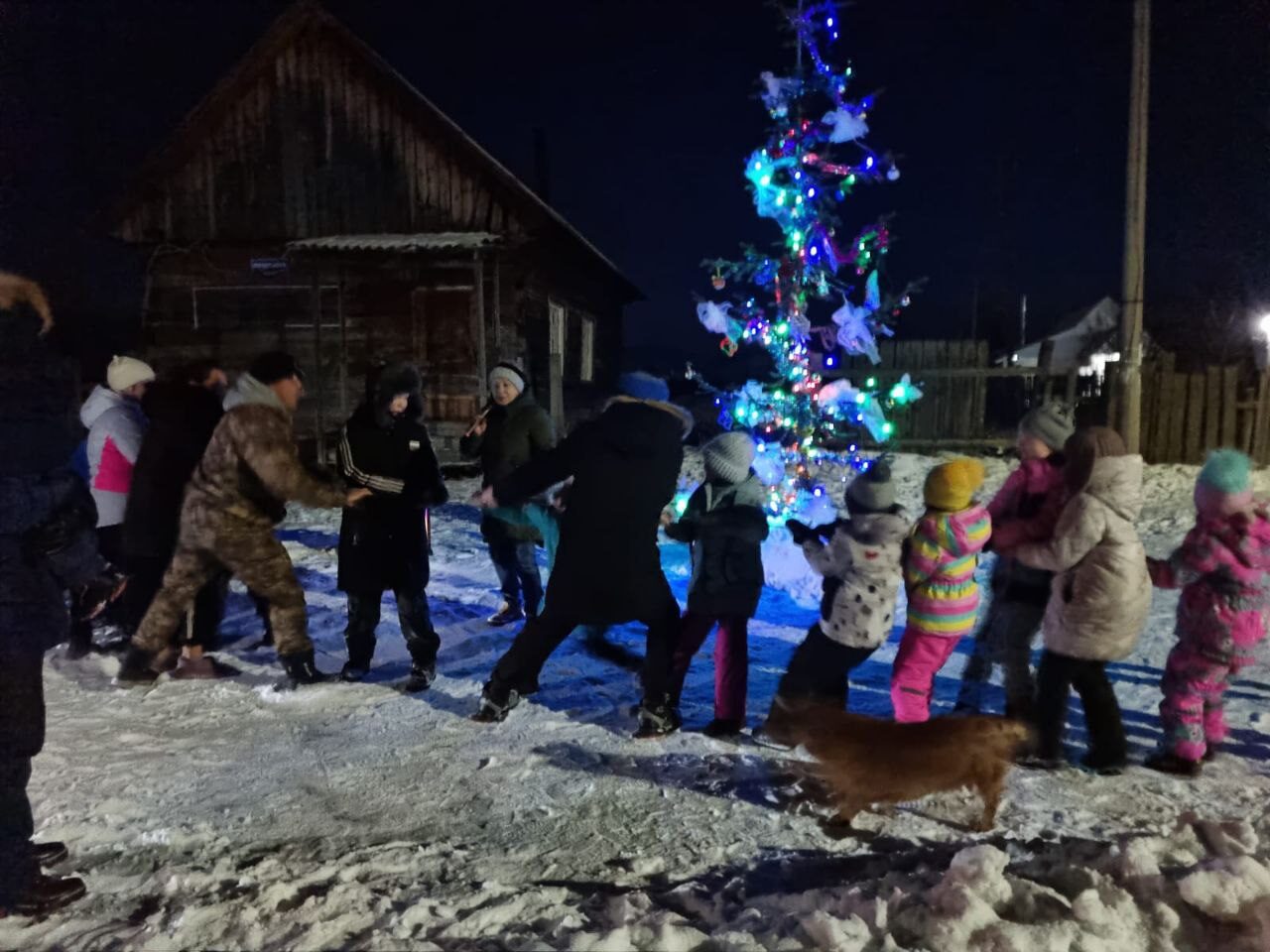 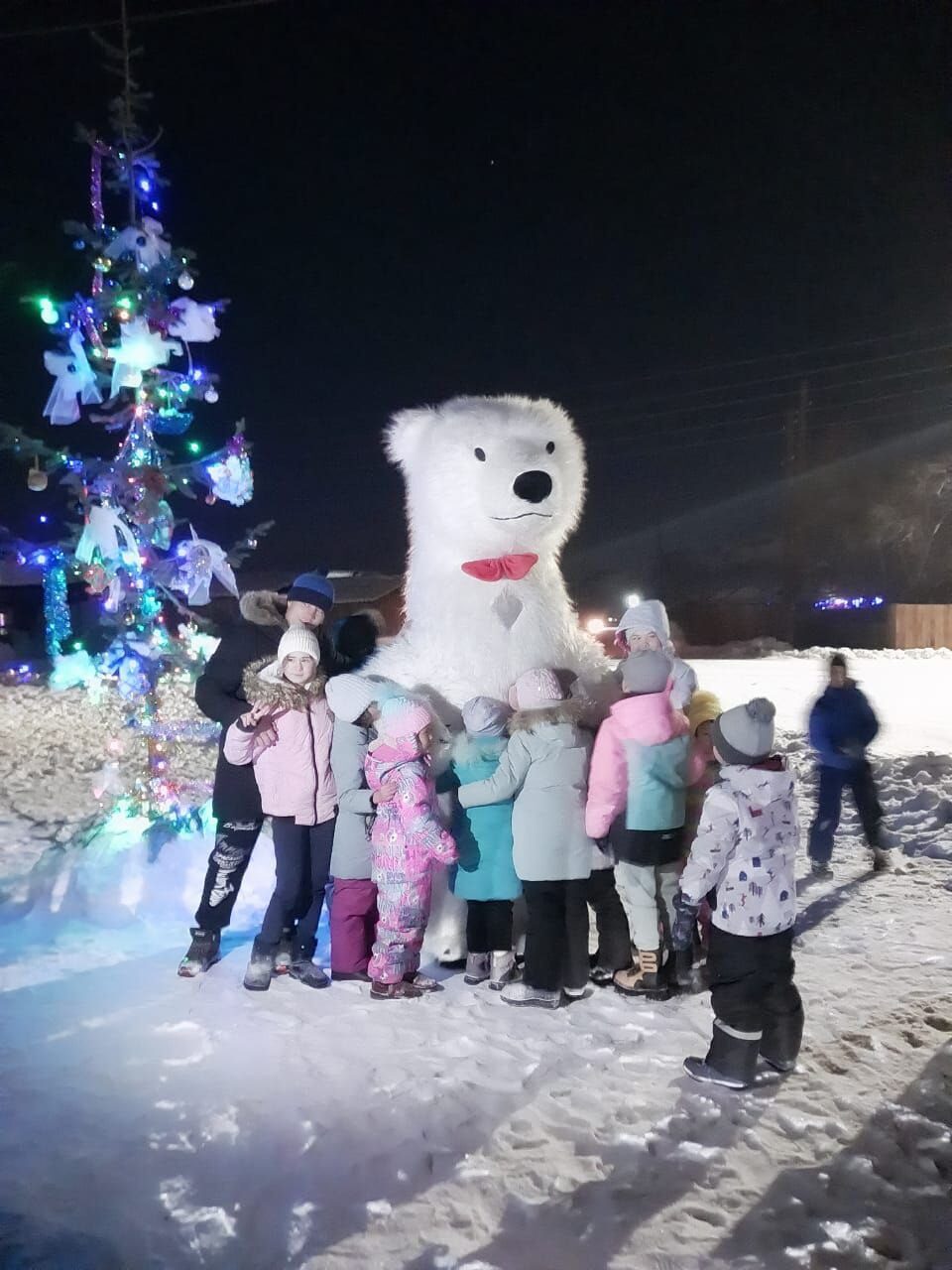 